关于王良建住宅楼设计方案变更批前公示的总平面图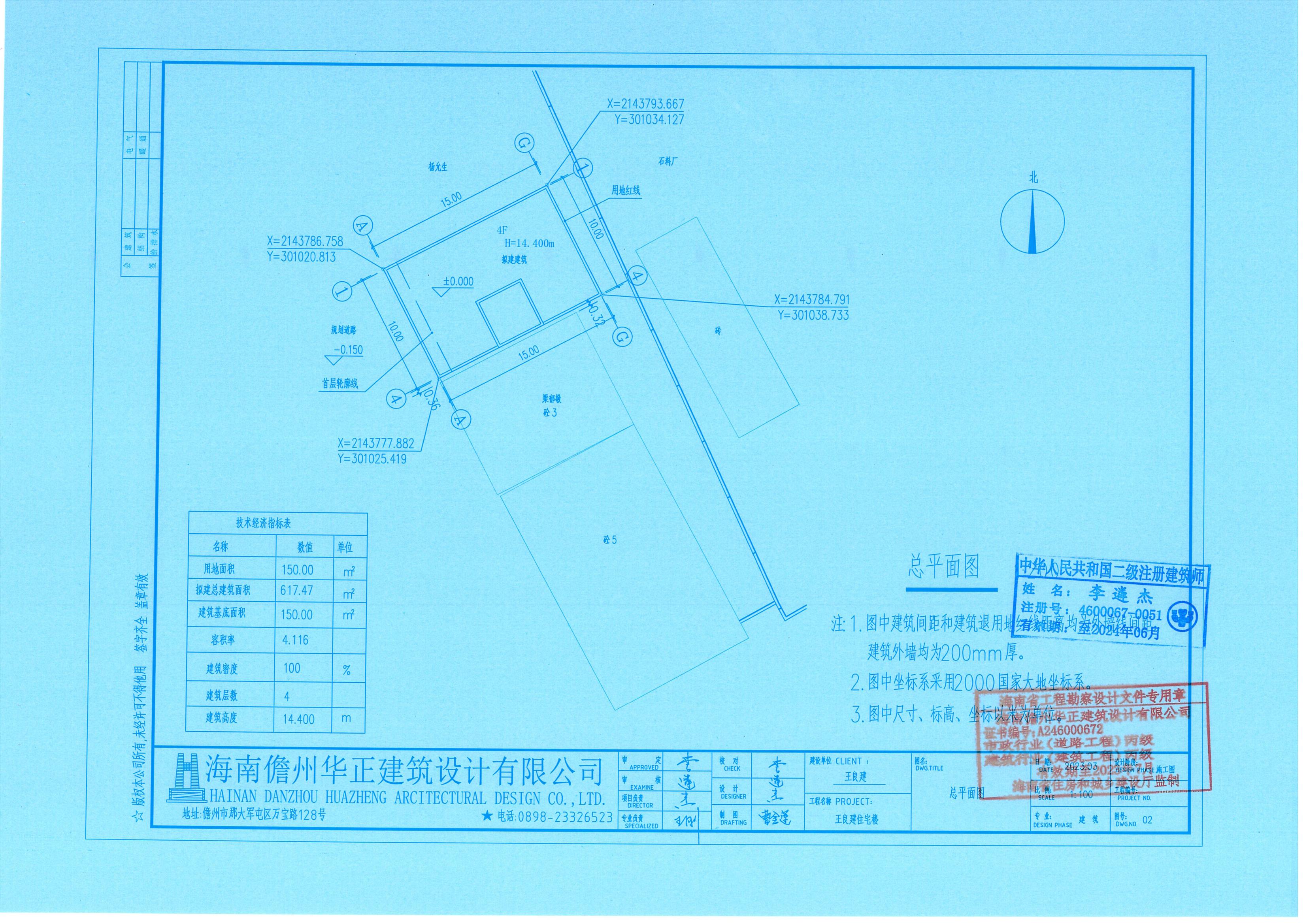 